What Defines a Computer?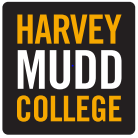 Instructional Days: 1-2 daysTopic Description: Students will decide what defines a computer by doing a series of activities that ask the students to think about what types of objects are computers and what types of objects are not computers.Objectives:The student will: Briefly learn about the first computer ENIACTry to decide what types of objects are computers and what are not computersDefine what is means to be a computerOutline of the Lesson and Teaching Strategies: Introduce the “what is a computer” debateTalk about the first computer, the ENIAC computerWatch the Intro video: “What is a Computer?”Complete the “Is This a Computer?” activityIntroduce that activity and ask the class to think of some examples of computers found in the classroomHave students complete the activity in small groupsDiscuss the activity as a class by answering the “Activity Debrief” questionsComplete the “Debating Computers” activityExplain how the activity works and make sure all the students understand how to complete the activityAfter completing the activity, talk about the discussion questions in small groups or as a classComplete the “What Defines a Computer” activityHave students complete this activity on their own or in small groupsHave students share their definitions with other students in the class. You may even want to have volunteers share their definitions with the whole classTalk about the discussion questionsWrap up the dayWatch the “Simulating the Brain with a Computer” videoHave students pair up and talk about the questions in the “Video Discussion” sectionResources: All the resources including the worksheets are available on the What is a Computer Overview page of the muddX website (http://muddx.com/unit/HMC.MyCS.Middle-years_Computer_Science/branch/draft/block/vertical7d0)